РОССИЙСКАЯ ФЕДЕРАЦИЯКОСТРОМСКАЯ ОБЛАСТЬСОВЕТ ДЕПУТАТОВгородского поселения город МакарьевМакарьевского муниципального районаРешение № 36929 июля 2016 годаОб утверждении Порядка разработки документов стратегического планирования администрации городского поселения город Макарьев Макарьевского муниципального района В целях организации стратегического планирования на территории городского поселения город Макарьев Макарьевского муниципального района, в соответствии с пунктом 2 статьи 6, частью 6 статьи 11, статьей 39 Федерального закона от 28.06.2014 № 172-ФЗ «О стратегическом планировании в Российской Федерации», руководствуясь Уставом городского поселения город Макарьев, Совет депутатов второго созываРЕШИЛ:1. Утвердить прилагаемый Порядок разработки  документов стратегического планирования городского поселения город Макарьев Макарьевского муниципального района.2. Определить администрацию городского поселения город Макарьев Макарьевского муниципального района органом, отвечающим за стратегическое планирование на территории муниципального образования территории городское поселение город Макарьев Макарьевский муниципальный район.3. Контроль исполнения настоящего решения возложить на заместителя главы администрации городского поселения город Макарьев.4. Настоящее решение  вступает в силу с момента официального опубликования в печатном издании «Городские новости».Временно исполняющий полномочия                             Председатель Совета депутатов       Главы городского поселения город                                   Макарьев                                                                Д. КОСОВАНОВ                                                                Н. МОКИНАПриложение  к решению Совета депутатов городского поселения город Макарьев от 29.07.2016 № 369ПОРЯДОКразработки документов стратегического планирования  городского поселения город Макарьев Макарьевского муниципального района Статья 1. Общие положения1. Настоящий Порядок разработки документов стратегического планирования  городского поселения город Макарьев Макарьевского муниципального района (далее – Порядок) определяет систему стратегического планирования на территории городского поселения город Макарьев Макарьевского муниципального района, полномочия участников стратегического планирования, общие требования к последовательности разработки, содержанию и реализации документов стратегического планирования, мониторингу и контролю реализации документов стратегического планирования, а также общественному обсуждению проектов документов стратегического планирования.2. Порядок разработан в соответствии с Бюджетным кодексом Российской Федерации, Федеральным законом от 28.06.2014 № 172-ФЗ «О стратегическом планировании в Российской Федерации» (далее – Закон о стратегическом планировании), Федеральным законом от 06.10.2003 № 131-ФЗ «Об общих принципах организации местного самоуправления в Российской Федерации».3. Основной целью стратегического планирования на территории городского поселения город Макарьев Макарьевского муниципального района является реализация в соответствии с задачами и принципами, установленными Законом о стратегическом планировании, обоснованной, эффективной социально-экономической политики, основанной на документах стратегического планирования Российской Федерации, Костромской области, и направленной на повышение уровня и качества жизни населения, улучшение качества управления социально-экономическим развитием, достижение запланированных социально-экономических показателей развития городского поселения город Макарьев Макарьевского муниципального района.4. Для целей настоящего Порядка используются понятия и термины, определенные Законом о стратегическом планировании.Статья 2. Документы стратегического планированияК документам стратегического планирования городского поселения город Макарьев Макарьевского муниципального района относятся следующие документы, разрабатываемые в рамках прогнозирования и планирования:1) прогноз социально-экономического развития городского поселения город Макарьев Макарьевского муниципального района (далее также – прогноз социально-экономического развития);2) муниципальные программы городского поселения город Макарьев Макарьевского муниципального района (далее также – муниципальные программы).Документы стратегического планирования подлежат обязательной государственной регистрации в федеральном государственном реестре документов стратегического планирования в порядке и сроки, установленные Правительством Российской Федерации, с учетом требований законодательства Российской Федерации о государственной, коммерческой, служебной и иной охраняемой законом тайне.Статья 3.Участники стратегического планирования и их полномочия1. Участниками стратегического планирования городского поселения город Макарьев Макарьевского муниципального района являются:1) Совет депутатов городского поселения город Макарьев Макарьевского муниципального района; 2) глава городского поселения город Макарьев Макарьевского муниципального района;3) администрация городского поселения город Макарьев Макарьевского муниципального района;4) отраслевые (функциональные) органы управления в городском поселении город Макарьев;5)  муниципальные учреждения городского поселения город Макарьев Макарьевского муниципального района.2.  Совет  депутатов городского поселения город Макарьев Макарьевского муниципального района:1) определяет порядок разработки документов стратегического планирования  городского поселения город Макарьев Макарьевского  муниципального района;2) в рамках рассмотрения проекта бюджета  городского поселения город Макарьев Макарьевского  муниципального района на очередной финансовый год и плановый период заслушивает и утверждает доклад администрации  городского поселения город Макарьев о прогнозе социально-экономического развития городского поселения город Макарьев Макарьевского  муниципального района;  3) осуществляет иные полномочия в сфере стратегического планирования в соответствии с законодательством Российской Федерации, нормативными правовыми актами Костромской области, муниципальными нормативными правовыми актами городского поселения город Макарьев.3. Глава городского поселения город Макарьев:1) вносит доклад администрации  городского поселения город Макарьев о прогнозе социально-экономического развития городского поселения город Макарьев в Совет депутатов городского поселения город Макарьев;2) осуществляет иные полномочия в сфере стратегического планирования в соответствии с законодательством Российской Федерации, нормативными правовыми актами Костромской области, муниципальными нормативными правовыми актами городского поселения город Макарьев, Положением об администрации городского поселения город Макарьев.4. Администрация городского поселения город Макарьев (далее по тексту – Администрация):1)  определяет цели и задачи муниципального управления и социально-экономического развития городского поселения город Макарьев, согласованные с приоритетами и целями социально-экономического развития Российской Федерации и Костромской  области на среднесрочный период;2) разрабатывает документы стратегического планирования;3) обеспечивает размещение проектов документов стратегического планирования для общественного обсуждения на официальном сайте Администрации, а также на общедоступном информационном ресурсе стратегического планирования в информационно-телекоммуникационной сети «Интернет»;4) осуществляет мониторинг и контроль реализации документов стратегического планирования;5) осуществляет иные полномочия в сфере стратегического планирования, определенные законодательством Российской Федерации, нормативными правовыми актами Костромской области, муниципальными правовыми актами городского поселения город Макарьев.5. Отраслевые (функциональные) органы местного  управления в городском поселении город Макарьев (далее – отделы, специалисты):1) разрабатывают документы стратегического планирования;2) руководят реализацией муниципальных программ;3) осуществляет иные полномочия в сфере стратегического планирования, определенные законодательством Российской Федерации, нормативными правовыми актами Костромской области, муниципальными правовыми актами городского поселения город Макарьев.7. Муниципальные учреждения осуществляют полномочия в сфере стратегического планирования посредством участия в разработке и реализации мероприятий муниципальных программ.Статья 4. Прогноз социально-экономического развития городского поселения город Макарьев Макарьевского муниципального района1. Прогноз социально-экономического развития разрабатывается ежегодно на трехлетний период на основе прогноза социально-экономического развития Российской Федерации на среднесрочный период с учетом прогноза социально-экономического развития Костромской области на среднесрочный период.2. Прогноз социально-экономического развития утверждается решением Совета депутатов городского поселения город Макарьев.3. Требования к содержанию и последовательности разработки и одобрения прогноза социально-экономического развития устанавливаются постановлением Администрации.Статья 5. Муниципальные программы городского поселения город Макарьев Макарьевского муниципального района1. Муниципальные программы разрабатываются для решения вопросов местного значения городского поселения город Макарьев Макарьевского муниципального района на основе сбалансированной бюджетной политики в соответствии с целями и задачами социально-экономического развития городского поселения город Макарьев Макарьевского муниципального района, согласованными с приоритетами и целями социально-экономического развития Российской Федерации и Костромской области. 2. Разработчиком муниципальных программ является Администрация.3. Муниципальные программы утверждаются постановлением Администрации.4. Требования к содержанию, последовательности разработки муниципальных программ, внесению изменений в муниципальные программы, порядок их реализации и проведения оценки эффективности реализации муниципальных программ устанавливается постановлением Администрации.5. Перечень муниципальных программ, планируемых к реализации в очередном финансовом году, а также сводный годовой отчет о ходе реализации и оценке эффективности муниципальных программ подлежит размещению на официальном сайте Администрации. Статья 6. Мониторинг и контроль реализации документов стратегического планирования1. Основными задачами мониторинга и контроля реализации документов стратегического планирования являются:1) наблюдение, сбор, систематизация и обобщение информации о социально-экономическом развитии;2) оценка качества прогнозирования и программно-целевого планирования;3) оценка степени достижения запланированных целей социально-экономического развития;4) оценка эффективности расходования бюджетных средств в рамках достижения целей социально-экономического развития городского поселения город Макарьев Макарьевского муниципального района.2. Мониторинг и контроль реализации документов стратегического планирования осуществляется уполномоченным органом путем:1) проведения непрерывного анализа социально-экономической ситуации на территории городского поселения город Макарьев Макарьевского муниципального района на основании оперативных статистических данных;2) подведения итогов социально-экономического развития городского поселения город Макарьев Макарьевского муниципального района за полугодие и оценка ожидаемых результатов по итогам текущего года;3) сопоставления основных параметров прогноза социально-экономического развития на очередной финансовый год и плановый период с параметрами прогноза, утвержденного в отчетном году, с указанием причин и факторов в случае их несоответствия;4) проведения анализа ежегодных отчетов отраслевых (функциональных) органов управления в Макарьевском муниципальном районе об итогах реализации муниципальных программ;5) проверки расчетов оценки эффективности реализации муниципальных программ по итогам отчетного года;6) формирования сводного годового отчета о ходе реализации и оценке эффективности муниципальных программ.3. По результатам мониторинга и контроля реализации документов стратегического планирования:1) в случае выявления существенных отклонений достигнутых значений параметров прогноза социально-экономического развития уполномоченный орган принимает решение о необходимости его корректировки и готовит соответствующий проект решения Совета депутатов городского поселения город Макарьев о внесении изменений в прогноз социально-экономического развития;2) в случае выявления необходимости пересмотра целевых показателей и (или) мероприятий муниципальной программы уполномоченный орган направляет соответствующую информацию отраслевым (функциональным) органам управления в городском поселении город Макарьев, ответственным за разработку муниципальных программ. Отраслевой (функциональный) орган  управления в городском поселении город Макарьев, ответственный за разработку муниципальной программы, при получении указанной информации готовит соответствующий проект постановления администрации  городского поселения город Макарьев о внесении изменений в муниципальную программу. Статья 7. Общественное обсуждение проектов документов стратегического планирования1. Проекты документов стратегического планирования подлежат общественному обсуждению путем размещения на официальном сайте Администрации, а также на общедоступном информационном ресурсе стратегического планирования в информационно-телекоммуникационной сети «Интернет» (далее – официальный сайт).При размещении проектов документов стратегического планирования на официальном сайте структурное подразделение Администрации, ответственное за разработку документов стратегического планирования, обеспечивает соблюдение требований законодательства Российской Федерации, в том числе требований о государственной, служебной и иной охраняемой законом тайне.2. В течение десяти дней со дня размещения проекта документа стратегического планирования на официальном сайте структурное подразделение Администрации, ответственное за его разработку, принимает замечания и предложения.3. После окончания срока приема замечаний и предложений структурное подразделение Администрации, ответственное за разработку документа стратегического планирования, рассматривает замечания и предложения, поступившие в ходе общественного обсуждения, анализирует возможность их реализации и в случае установления такой возможности учитывает их при доработке проектов документов стратегического планирования.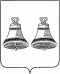 